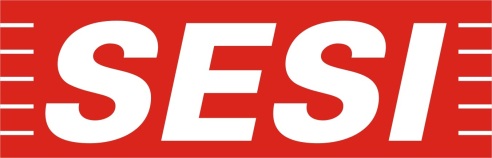 OPORTUNIDADE DE ESTÁGIOSESI DE FRANCA - ÁREA CULTURALOferecemos 02 (duas) vagas de estágio para a Área Cultural do SESI Franca.Funções: Teatro e serviço de Caixa de Cultura- 06 horas de trabalho, de segunda a segunda, com 02 (duas) folgas semanais.- salário: R$ 900,00Os candidatos interessados a concorrer ao processo seletivo deverão:- estar cursando o 3º ano de Comunicação Social - Publicidade e Propaganda;- ter disponibilidade para trabalhar aos finais de semana;- enviar currículo para sjunqueira@sesisp.org.br ou entregar pessoalmente, no SESI (Av. Santa Cruz, 2870), na Diretoria, aos cuidados de Helena, até 27.02.15.